2 ГРУППА_ВИРТУОЗЫ ПЕРА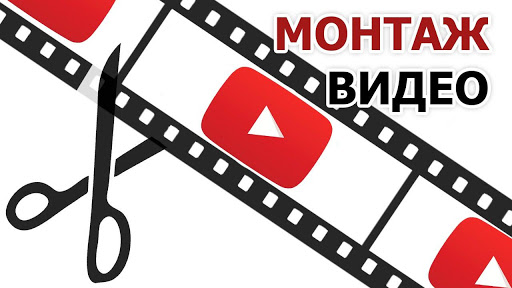 Привет, ребята! Сегодня у нас с вами занятие «на скорую руку». Потому что теорию и основу работы над проектом вы итак изучили, а я спешу поделиться с вами просто подборкой интересных видео, которые пригодятся вам в работе на этапе монтажа и просто так. Вы очень любите монтировать. И монтируете ролики на чем придётся и как придётся, а чаще просто по наитию. Давайте совершенствовать свои навыки, подходить к монтажу вдумчиво. Вы ведь хотите стать непревзойденными мастерами? Тогда изучаем…https://youtu.be/g7MXG4N_xjchttps://youtu.be/ZhWplxAd45wО простом… Та, программа, которая есть у большинства из вас – Movavi. Несколько хитростей, которые мы еще не опробовалиhttps://youtu.be/WXSvo_NOyjYДля тех, кто хочет изменить задний фон и у кого есть Adobe After Effects или Adobe Premier https://youtu.be/WyFF9YNfQE4https://www.youtube.com/watch?v=D8__GijOra8И для саморазвития, посмотрите в интернете ролики на тему Искусство Движения Камеры и Ритма в Кино